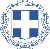 	Τρίκαλα 14/10/2016ΕΛΛΗΝΙΚΗ ΔΗΜΟΚΡΑΤΙΑ	Αρ. Πρωτ.: 55801ΝΟΜΟΣ ΤΡΙΚΑΛΩΝΔΗΜΟΣ ΤΡΙΚΚΑΙΩΝΓραμματεία Οικονομικής Επιτροπής	ΠΡΟΣ : Τα μέλη της Οικονομικής	  Επιτροπής (Πίνακας Αποδεκτών)	 (σε περίπτωση κωλύματος 	  παρακαλείσθε να ενημερώσετε 	  τον αναπληρωτή σας).	54η ΠΡΟΣΚΛΗΣΗ ΣΥΓΚΛΗΣΗΣ ΟΙΚΟΝΟΜΙΚΗΣ ΕΠΙΤΡΟΠΗΣ      Καλείστε να προσέλθετε σε τακτική συνεδρίαση της Οικονομικής Επιτροπής που θα διεξαχθεί στο Δημοτικό Κατάστημα την 21η του μηνός Οκτωβρίου έτους 2016, ημέρα Παρασκευή και ώρα 12:30 μ.μ. για την συζήτηση και λήψη αποφάσεων στα παρακάτω θέματα της ημερήσιας διάταξης, σύμφωνα με τις σχετικές διατάξεις του άρθρου 75 του Ν.3852/2010 (ΦΕΚ Α' 87) :1.	Έγκριση απόδοσης χρηματικού εντάλματος προπληρωμής από πληρωμή δαπανών ΚΤΕΟ- απαλλαγή του	υπολόγου υπαλλήλου 2.	Συμπληρωματική δέσμευση πιστώσεων οικονομικού έτους 20163.	Έγκριση δαπανών και διάθεση πιστώσεων για τις ανάγκες της Δ/νσης Επιχειρησιακού Έργου 4.	Έγκριση έκδοσης χρηματικού εντάλματος προπληρωμής για ηλεκτροδότηση νεκροταφείου Τ.Κ.	Παλαιοπύργου 5.	Έγκριση έκδοσης χρηματικού εντάλματος προπληρωμής για μετατόπιση ηλεκτρικής παροχής στην οδό	Καλαμπάκας του Δήμου Τρικκαίων 6.	Έγκριση δαπάνης και διάθεση πίστωσης ποσού 185.900,00 € - έγκριση τεχνικών προδιαγραφών,	καθορισμός όρων Διακήρυξης Ανοικτού Δημόσιου Ηλεκτρονικού Διαγωνισμού (Ανοικτή Διαδικασία)	για την προμήθεια  με τίτλο: «Προμήθεια και τοποθέτηση εξοπλισμού για την αναβάθμιση των	Παιδικών Χαρών του Δήμου Τρικκαίων»7.	Έγκριση εκτός έδρας μετακίνησης υπαλλήλου του Δήμου για συμμετοχή σε ευρωπαϊκό πρόγραμμα 8.	Έγκριση πρακτικού φανερής πλειοδοτικής δημοπρασίας για την εκμίσθωση του δικαιώματος	υλοτόμησης και απολήξεως των λημμάτων των συστάδων 1α, 1β, 2α, 2β, 3α, 3γ, 7α, 7γ, και 9α του	δημοτικού - διακατεχόμενου δάσους Αγρελιάς - Κουμαριάς9.	Παραίτηση από την ασκηθείσα έφεση του Δήμου Τρικκαίων κατά της αριθμ. 25/2016 απόφασης του	Ειρηνοδικείου Τρικάλων και της «ΜΕΛΛΟΝ ΣΥΜΒΟΥΛΟΙ ΕΠΙΧΕΙΡΗΣΕΩΝ ΑΝΩΝΥΜΗ ΕΤΑΙΡΕΙΑ»	Η Πρόεδρος της Οικονομικής Επιτροπής	Χρυσάνθη Γάλλου-Δαλκαφούκη	ΑντιδήμαρχοςΠίνακας Αποδεκτών	ΚΟΙΝΟΠΟΙΗΣΗ	ΤΑΚΤΙΚΑ ΜΕΛΗ1. Ζήσης Γκουγκουστάμος, Αντιπρόεδρος	1.Δήμαρχος & μέλη Εκτελεστικής  Επιτροπής2. Κων/νος Ψύχος	2.Γενικός Γραμματέας  Δ.Τρικκαίων3. Νικόλαος Λέρας	3.Αναπληρωματικά μέλη Ο.Ε.4. Σοφία Αλεστά	        α) Απόστολος Παππάς5. Βάϊος Αναστασίου	        β) Ευθυμία Λεβέντη - Καρά6. Ελένη Αυγέρου - Κογιάννη	        γ) Σωτήριος Σακκάς7. Γεώργιος Στουρνάρας	        δ) Κων/νος Τάσιος8. Καϊκης Γεώργιος	        ε) Δημήτριος Χατζηγάκης